Úkol: Pojmenujte a rozdělte podle různých kritérií uvedené alkoholy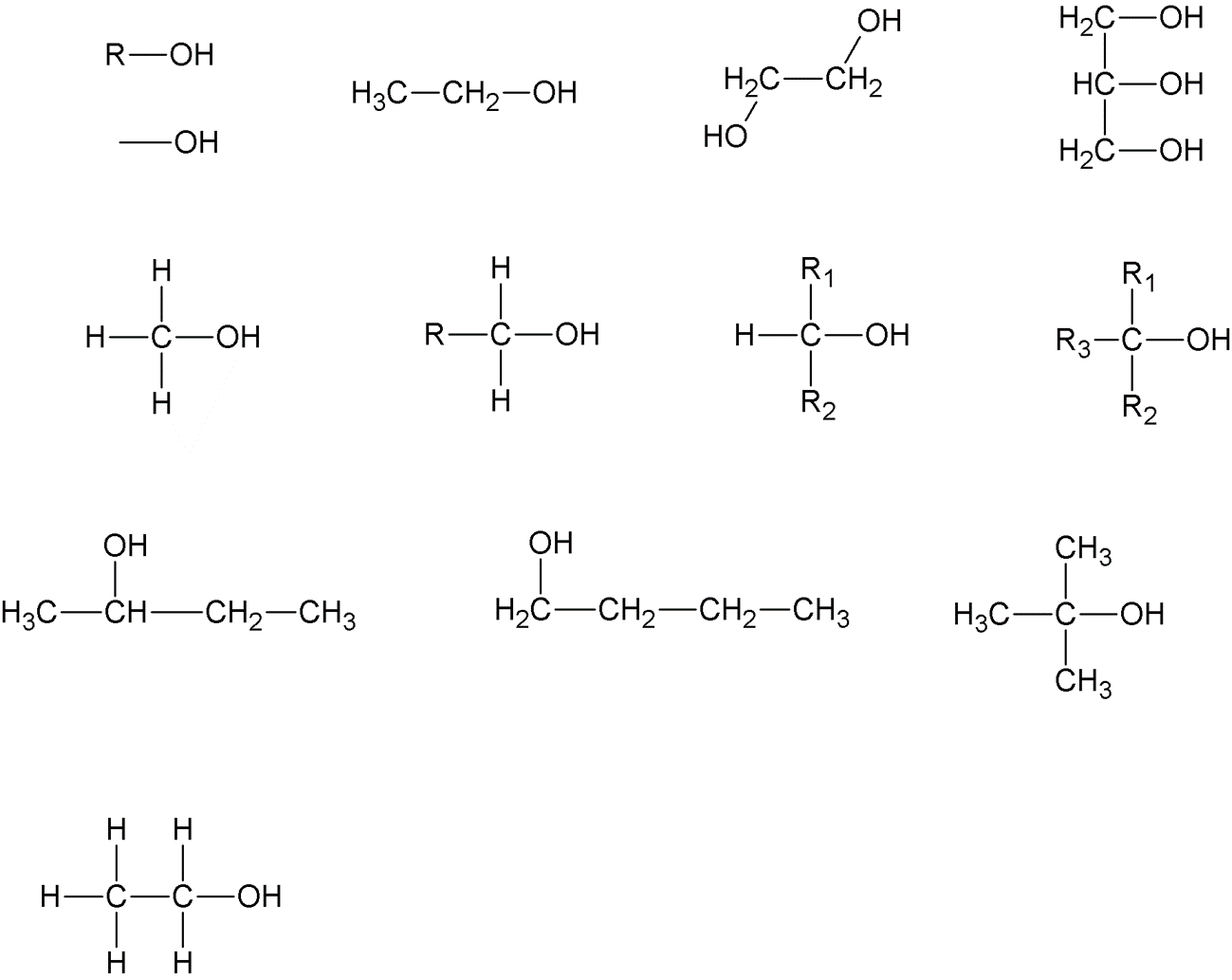                                    zadání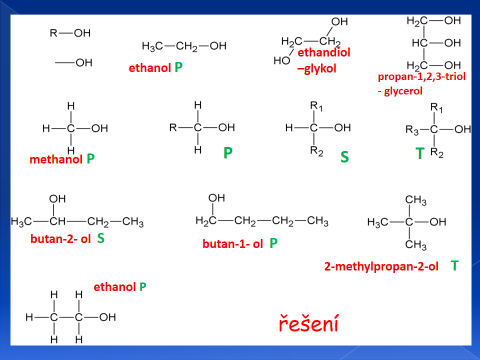 